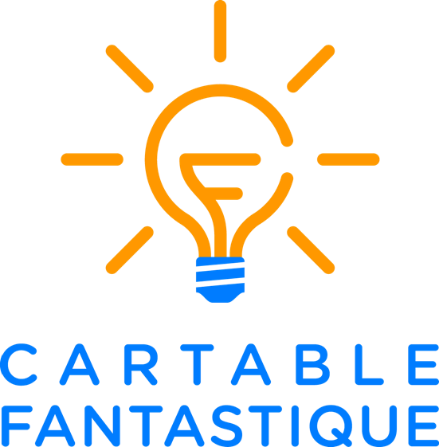 CYCLE 2 – Grandeurs et MesuresLire l’heureLe cahier d’exercices pour la classeLes Fantastiques Exercices de Mathématiques              www.cartablefantastique.frMatin, midi, soirÉTIQUETTES À DÉCOUPER  1   Colorie les étiquettes : en jaune si c’est le jour et en bleu si c’est la nuit.     2   À quel moment correspond ces activités ?  Colorie la bonne étiquette.Je dors dans mon lit.   jour.    nuit.Je suis à l’école. 	 jour.    nuit.Je mange à la cantine.    jour.    nuit.  3   Colle tes étiquettes.   4   Colorie les étiquettes : en jaune ce que tu fais le matin, en bleu ce que tu fais le soir.   5   Recopie les étiquettes dans l’ordre.  midi    soir    après-midi    matin.     6   À quel moment correspond ces activités ?  Colorie la bonne étiquette.Je prends mon petit-déjeuner.   matin.    midi.    soir.C’est la fin de la matinée.   matin.    midi.    soir.Le soleil se couche.    matin.    midi.    soir.Je mange à la cantine.   matin.   midi.   après-midi    soir.C’est l’heure du goûter.   matin.   midi.   après-midi    soir.Je me brosse les dents.    matin.   midi.   après-midi    soir.Lire l’heure  1   Relie les heures à leurs horloges.   2   Colorie l’horloge qui correspond à la bonne heure. Il est 3 heures.  Il est 5 heures.  Il est 12 heures.   Il est 6 heures                  9 : 00      3 : 00.     6 : 00.  Il est 1 heure                  10 : 00      1 : 00.    11 : 00.  Il est 2 heures                  2 : 00     12 : 00.     4 : 00.    3   Dessine la petite aiguille sur chaque horloge puis complète l’horloge numérique.Il est 9 heures.                 Il est 2 heures.                Il est 6 heures.        : 00                         : 00                        : 00.     4   Colorie l’aiguille des heures en rouge et celles des minutes en bleu. Il est 6 heures.         Il est 11 heures 30.         Il est 8 heures 30.      Il est 10 heures.     6 : 00             11 : 30           8 : 30.           10 : 00.     5   Colorie les horloges : en jaune si c’est le matin et en vert si c’est l’après-midi.   6    Complète les horloges numériques.Exemple : C’est le matin, sur l’horloge numérique je lis :   3 : 00.                   C’est l’après-midi, sur l’horloge numérique je lis :  15 : 00.                      C’est le matin, sur l’horloge numérique je lis :       :     .                   C’est l’après-midi, sur l’horloge numérique je lis :      :     .                    C’est le matin, sur l’horloge numérique je lis :       :     .                   C’est l’après-midi, sur l’horloge numérique je lis :      :     .                    C’est le matin, sur l’horloge numérique je lis :       :     .                   C’est l’après-midi, sur l’horloge numérique je lis :      :     .                     7   Écoute ce que je dis puis dessine les aiguilles et complète les horloges numériques.Léa se lève à 7 heures 30.            :     .          La récréation commence à 10 heures 30.             :     .           Léo sort de l’école à 16 heures.            :     .            8   C’est le matin ou l’après-midi ? Entoure la bonne réponse.    17 : 30     matin -  après-midi.       10 : 00     matin  -   après-midi.       15 : 30     matin -  après-midi.       11 : 00     matin    -  après-midi.      9   Colorie l’horloge numérique qui correspond au moment de la journée.C’est le soir :    9 : 00      12 : 00      18 : 00.    23 : 00.  C’est le midi :     9 : 00      12 : 00      18 : 00.    23 : 00.  C’est le matin :     9 : 00      12 : 00      18 : 00.    23 : 00.  C’est la nuit :     9 : 00      12 : 00      18 : 00.    23 : 00.    10   Colorie l’aiguille des heures en rouge et celles des minutes en vert.       9 : 30             15 : 30           6 : 00.           13 : 30.     11    Lis l’heure sur les horloges puis complète l’horloge numérique.       :                  :                  :    .             12    Colorie l’horloge qui correspond à la bonne heure. Il est 6 heures.  Il est 9 heures 30.  Il est 5 heures.  Il est 3 heures 30.     13    Écris l’heure de deux façons différentes. Exemple : il est 9 h 30 et il est 9 heures et demie.                                         Il est ………………………………………………………………                                    Il est ………………………………………………………………                                        Il est ………………………………………………………………                                    Il est ………………………………………………………………                                        Il est ………………………………………………………………                                    Il est ………………………………………………………………  14    Dessine la petite et la grande aiguilles sur chaque horloge puis complète l’horloge numérique.Il est cinq heures.	         Il est sept heures et demie.               Il est minuit.                  :                             :                             :     .     15    Dessine les aiguilles pour indiquer la fin du cours. Puis, complète l’horloge numérique. Le cours de violoncelle commence à  ……………… et il dure 1 heure. Le cours de violoncelle se termine à ……………… .                        DÉBUT                                                      FIN        Le cours de danse commence à  ……………… et il dure 30 minutes Le cours de danse se termine à ……………… .                        DÉBUT                                                      FIN          16    Écris l’heure de deux façons différentes. Exemple : il est 2 h 15 et il est 2 heures et quart.                                        Il est ………………………………………… .                                     Il est ………………………………………………………………                                        Il est ………………………………………………………………                                    Il est ………………………………………………………………                                        Il est ………………………………………………………………                                    Il est ………………………………………………………………  17   Dessine la petite et la grande aiguilles sur chaque horloge puis complète l’horloge numérique.Il est six heures.	         Il est huit heures et demie.               Il est minuit.                  :                             :                             :     .     18    Dessine la grande aiguille sur chaque horloge puis complète l’horloge numérique.Il est  7 heures et quart.               :     .          Il est  3 heures.               :     .          Il est  11 heures et demie.               :     .          Il est  midi et quart.               :     .            19    Complète les horloges numériques. J’arrive à l’école à  8 heures et quart.            :     .          La cloche sonne à  midi et demie.            :     .          Le matin, le boulanger se lève à  5 heures et quart.            :     .     20    Relie les heures.  21    Relie les heures à leurs horloges.   22    Indique si les heures sont du matin ou de l’après-midi. Il est 8 heures 10. C’est …………………..…………………………………..……….. .Il est 14 heures 20. C’est ………………………………………………………..…….. .Il est 17 heures 45. C’est …………………..………………………………………….. .Il est 11 heures 30. C’est ……………………………………………………..……….. .  23    Indique si les heures sont du matin, de l’après-midi ou du soir. Il est 22 heures 25. C’est …………………..………………………………………….. .Il est 13 heures. C’est ………………………………………………………………….. .Il est 9 heures 15. C’est …………………..………………………….……………….. .Il est 19 heures 50. C’est …………………………………………….……………….. .Il est 10 heures 40. C’est …………………………………………….……………….. .Il est 15 heures 30. C’est …………………………………………….……………….. .  24    Écris l’heure de deux façons différentes. Exemple : il est 9 H 50 et il est 10 heures moins dix.                                         Il est ………………………………………………………………                                    Il est ………………………………………………………………                                        Il est ………………………………………………………………                                    Il est ………………………………………………………………                                        Il est ………………………………………………………………                                    Il est ………………………………………………………………  25    Complète les horloges numériques.   C’est le matin, sur l’horloge numérique je lis :       :     .                   C’est l’après-midi, sur l’horloge numérique je lis : 17 : 10.                    C’est le matin, sur l’horloge numérique je lis :   7 : 55 .                   C’est la nuit, sur l’horloge numérique je lis :             :     .                    C’est le matin, sur l’horloge numérique je lis :    1 : 40 .                   C’est l’après-midi, sur l’horloge numérique je lis :      :     .      26   Complète les heures comme dans l’exemple. Heure du matin : 7 h 55  -  Heure du soir :  19 h 55Heure du matin :  9 h 40   -   Heure du soir :  ……………………………..Heure du matin :  6 h 15   -   Heure du soir :  ……………………………..Heure du matin :  …………………………….. -   Heure du soir : 23 h 20Heure du matin :  ……………………………..-   Heure du soir :  20 h 05    27   Dessine la petite et la grande aiguilles sur chaque horloge puis complète l’horloge numérique.Je goûte à :                        L’heure de la 			Je dîne à :  		     récréation le matin.         :                             :                               :     .    Fin de l’école.                    Je me couche à :            Je me lève à :                                                   :                             :                               :     .     28   Place les aiguilles en fonction des heures. Puis, complète l’horloge numérique. Il est dix-huit heures vingt-cinq.                        Il est seize heures et demie.                                                                                            :                                                  :     .            Il est trois heures et quart.                                              Il est minuit trente-cinq.             :                                                  :     .           Il est vingt heures dix.                                         Il est six heures moins vingt.              :                                                  :     .             29   Réponds à la question. Le matin, Luc part à 7h45. Il arrive à l’école un quart d’heure plus tard. À quelle heure arrive Luc ? ………………..………………………………………………………………………………Le cours de tennis commence à 14h30 et finit à 15h20.Combien de temps dure le cours de tennis ? ………………..………………………………………………………………………………Noémie fait un gâteau. Elle met 25 minutes pour préparer la pâte et 45 minutes pour cuire le gâteau. En combien de temps a-t-elle fait son gâteau ? ………………..………………………………………………………………………………Le bus part à 9h10. Il arrive normalement à 10h15 à la gare mais, à cause d’embouteillage, le bus arrive avec une demi-heure de retard. À quelle heure arrive le bus ? ………………..………………………………………………………………………………Le premier train part à 18h et arrive à 20h30 à la gare du Nord. Le deuxième train part à 19h et arrive à la gare du Nord 25 minutes plus tard que le premier train. Quel train est le plus rapide ?  ………………..………………………………………………………………………………………………..………………………………………………………………………………ÉTIQUETTES À DÉCOUPER – LES HEURESÉTIQUETTES À DÉCOUPER – 
LES MINUTESmatinmatinmatinmatinmidimidimidimidisoirsoirsoirsoirmatinmatinmatinmatinmidimidimidimidisoirsoirsoirsoirle soleilles étoiles je dis « bonne nuit »le ciel noirle ciel bleu je dis « bonjour »midiJe mets mon pyjama.Je me réveille.Je dîne.Je prends mon petit-déjeuner.Je m’habille.Je me couche.Il est 7 heures.    Il est 10 heures.  Il est midi.    Il est 11 heures.    Il est 6 heures.  Il est 8 heures.      8 : 00.  6 : 00. 11 : 00.17 heure et demie. 13 heures et quart.Midi et quart.  8 heures et demie.   13 : 15. 8 : 30. 12 : 15. 17 : 30. dix heures et quart    dix heures et demie.  onze heures moins le quart    